  ΕΠΙΤΕΛΟΥΣ!   ΝΑ ΒΡΕΘΕΙ ΑΜΕΣΑ ΚΤΙΡΙΟ ΓΙΑ ΤΟ 4ο ΝΗΠΙΑΓΩΓΕΙΟ ΑΡΓΥΡΟΥΠΟΛΗΣ 
    Το ΔΣ του συλλόγου μας, επανέρχεται για άλλη μια φορά, στο χρόνιο πρόβλημα που αφορά το 4o Nηπιαγωγείο  Αργυρούπολης, που στεγάζεται  σε ένα  νοικιασμένο κτίριο , το οποίο δεν πληρούσε ποτέ τις προϋποθέσεις  που απαιτούνται  για τη στέγαση και τη λειτουργία  μιας σχολικής μονάδας, ιδιαίτερα της Προσχολικής αγωγής. Αναλυτικά είχαμε αναφερθεί στο έγγραφό μας με αρ. πρ.68 (8/5/2017).   Πέντε μήνες μετά ,καμία λύση  δεν έχει δοθεί,  όσον αφορά στη μεταστέγασή του .    Μάλιστα ,πριν λίγες μέρες, παραλίγο να συμβεί ατύχημα στον προαύλειο χώρο του νηπιαγωγείου.    Παρά το γεγονός ότι εδώ και πολλά χρόνια έχει επισημανθεί  το  σοβαρό κτιριακό πρόβλημα ,δεν έχει δοθεί λύση από τους αρμόδιους φορείς(Δήμος Ελληνικού-Αργυρούπολης, Δ΄ Διεύθυνση, Υπ. Παιδείας) για το συγκεκριμένο νηπιαγωγείο.     Για άλλη μια φορά, καλούμε όλους τους ανωτέρω φορείς και κυρίως τη δημοτική αρχή Ελληνικού-Αργυρούπολης, να σκύψουν σοβαρά στο πρόβλημα  ώστε πολύ άμεσα να βρεθεί  στην περιοχή    νέο κτίριο-  χώρος κατάλληλος   για  σχολική χρήση ,μέχρι να ξεπεραστούν τα εμπόδια  (ΚτΥπ ΑΕ-  πρώην ΟΣΚ που ιδιωτικοποιήθηκε και στην πορεία εντάχθηκε στο ΤΑΙΠΕΔ)  και να χτιστεί το νέο νηπιαγωγείο  στο οικόπεδο που θεωρητικά έχει δεσμευθεί εδώ και  πάρα πολύ καιρό. Είναι απαράδεκτο στις  μέρες μας να τίθεται θέμα κατάργησης ή συγχώνευσης σχολείων και  να  κινδυνεύουν  μαθητές  των 4 και 5 ετών,  να πεταχτούν κυριολεκτικά στον δρόμο, ή να μεταφερθούν μακριά από τα σπίτια τους και τη γειτονιά τους .Να σημειώσουμε επίσης ,ότι για ολόκληρη την Άνω Αργυρούπολη υπάρχει μόνο άλλο ένα νηπιαγωγείο ,το οποίο ασφυκτιά κάθε χρόνο από το πλήθος των μαθητών.    Σε κάθε  περίπτωση η ευθύνη βαραίνει διαχρονικά, το Υπουργείο Παιδείας, τις Δημοτικές Αρχές και τη Δ΄Δνση  Π.Ε.  που στην ουσία αδιαφορούν όλα αυτά τα χρόνια  με αποτέλεσμα η κατάσταση να έχει φτάσει  στο απροχώρητο.                  ΝΑ  ΒΡΕΘΕΙ  ΑΜΕΣΑ ΚΑΤΑΛΛΗΛΟ  ΚΤΙΡΙΟ           ΓΙΑ ΤΟ  4ο ΝΗΠΙΑΓΩΓΕΙΟ ΑΡΓΥΡΟΥΠΟΛΗΣ !                                                             ΤΟ ΔΣ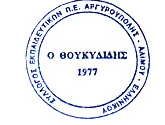 ΣΥΛΛΟΓΟΣ ΕΚΠΑΙΔΕΥΤΙΚΩΝ Π.Ε ΑΡΓΥΡΟΥΠΟΛΗΣ - ΑΛΙΜΟΥ- ΕΛΛΗΝΙΚΟΥ«Ο ΘΟΥΚΥΔΙΔΗΣ»
Κυκλάδων 7, ΑργυρούποληΠληροφ.: Αγγελονίδη Χριστίνα (2109922610/6945385686Λώλης Κωνσταντίνος(2109610234 / 6944395369)                         
email: syllogos.pe.thoukididis@gmail.comΑργυρούπολη,7/10/2017
Αρ. Πρωτ.: 91Προς τα Μέλη του ΣυλλόγουKOINOΠΟΙΗΣΗ: Δημοτική επιτρ. Παιδείας Δήμου Ελληνικού-Αργ/ληςΔήμαρχο και Δημοτικό ΣυμβούλιοΔιευθυντή εκπαίδευσης Δ΄Διεύθυνσης